                                                          ZAE I.A Č. 5-7               VZNIK ELEKTROSTATICKÉHO POĽA,                                         JEHO ZOBRAZOVANIE,              SILOVÉ PÔSOBENIE ELEKTROSTATICKÝCH POLÍELEKTROSTATICKÉ POLE - je silové pole;                                                      - pole, v ktorom sa prejavuje silové pôsobenie elektrického náboja                                                          na iný elektrický náboj bez vzájomného dotyku = veľkosť síl                                                         vyjadruje Coulombov zákon;                                                     - vzniká v okolí každého elektrického náboja, ktorý je v pokoji;                                                      -  môže existovať len v nevodivom prostředí  = v izolantoch                                                          ( dielektrikách) , ktoré nemajú volné náboje, nevedú elektrický                                                          prúd , ale  vplyvom vonkajšieho pola dochádza k polarizácii                                                                                       = natáčaniu molekul (dipólov) v smere pola;  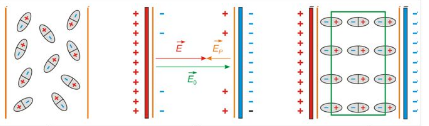                                                      - nemôže existovať vo vodivých prostrediach, v nich by sa náboje                                                                     na elektródach vyrovnali a elektrostatické pole by zaniklo;                                                      - je nejsilnejšie v blízkosti nabitých telis - so vzdialenosťou od telesa                                                        slabne;                                                      - vo vnútri telies z vodivých materiálov sa elektrostatické pole                                                        nevytvára, náboj je iba na ich povrchu;      - VZNIKÁ:              -  okolo nepohyblivých telies, ktoré majú elektrický náboj ;                  napr. v okolí skúšobnej guľky vo vzduchu, v oleji;             - medzi dvoma vodivými doskami, na ktoré pripojíme elektrické napätie;                                     -  na doskách sa vytvoria elektrické náboje opačných polarit;                         - vodivé dosky nazýváme elektródami, sú oddelené izolantom = dielektrikom;                         - toto usporiadanie  v praxi nazývame kondenzátorom ; - trením dvoch rôznych nevodivých materiálov                        -  elektróny z povrchu jedného materiálu získali trením dostatok energie, aby                           prestupili na povrch druhého materiálu a tým na ňom navýšili záporný náboj,                           zatiaľ čo na povrchu pôvodného materiálu zostali atómy bez elektrónov                           s kladným nábojom tvoreným protónmi;ZOBRAZOVÁNIE  ELEKTROSTATICKÝCH  POLÍ    -pomocou elektrických indukčných čiar;      - sú to myslené čiary -  začínajú a končia na povrchu nábojov alebo vodivých telies;                                 = vo  vnútri vodiča elektrostatické pole neexistuje;                                       -pomocou čiar určujeme  tvar, veľkosť a priestorové usporiadanie poľa;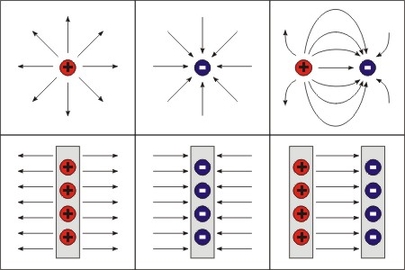 DRUHY ELEKTROSTATICKÝCH POLÍ        - homogénne = siločiary sú rovnobežné a rovnomerne rozmiestnené ( medzi doskami)        - nehomogéne = siločiary nie sú rovnobežné, alebo sú rozmiestnené nepravidelne (kraje                                   dosiek, alebo okolo bodových nábojov);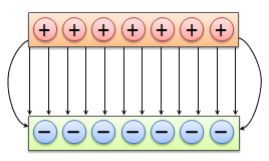 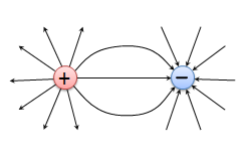          Homogénne pole                                              Nehomogénnne pole-  ELEKTROSTATICKÉ JAVY V PRAXI      - VZNIK ELEKTRICKÝCH NÁBOJOV =  mechanickým trením rôznorodých látok                                                             -  pri prečerpávaní prchavých a horlavých látok (výboj, požiar);                                                             - pri práci so sypkými materiálmi (farbiarne, tlačiarne);                                                             -  bežiace dopravné pásy;                                                             -  pohyb vozidel s gumenými pneumatikami;                                                             -  na kovových lietadlách;                                                             -  blesky;= je potrebné:                        - náboje odviesť do zeme ;                        - uzemniť stroje;                        -  zmenšiť rýchlosti pásu;                        -  bezpečnostné podlahy, odev, obuv;                         -  zväčšenie vodivosti vzduchu UV ziarením, zvýšením vlhkosti;- VYUŽITIE ELEKTROSTATICKÉHO POĽA                            -  tienenie = „odtienenie“ elektrostatického poľa = v dutine vodivého valca                                                                                                       elektrostatické pole není;	            -  čistenie vzduchu a plynov od mechanických nečistôt;                         - zbavenie dymu popolčeka;                        - čistenie rud;                                    - využitie v meracích prístrojoch =  elektrostatické voltmetry;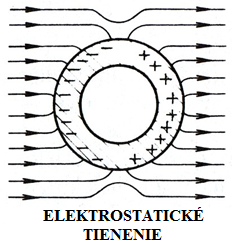 